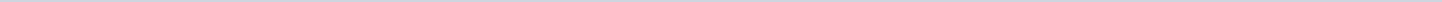 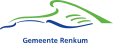 Gemeente RenkumAangemaakt op:Gemeente Renkum29-03-2024 02:40Rekenkamercommissie5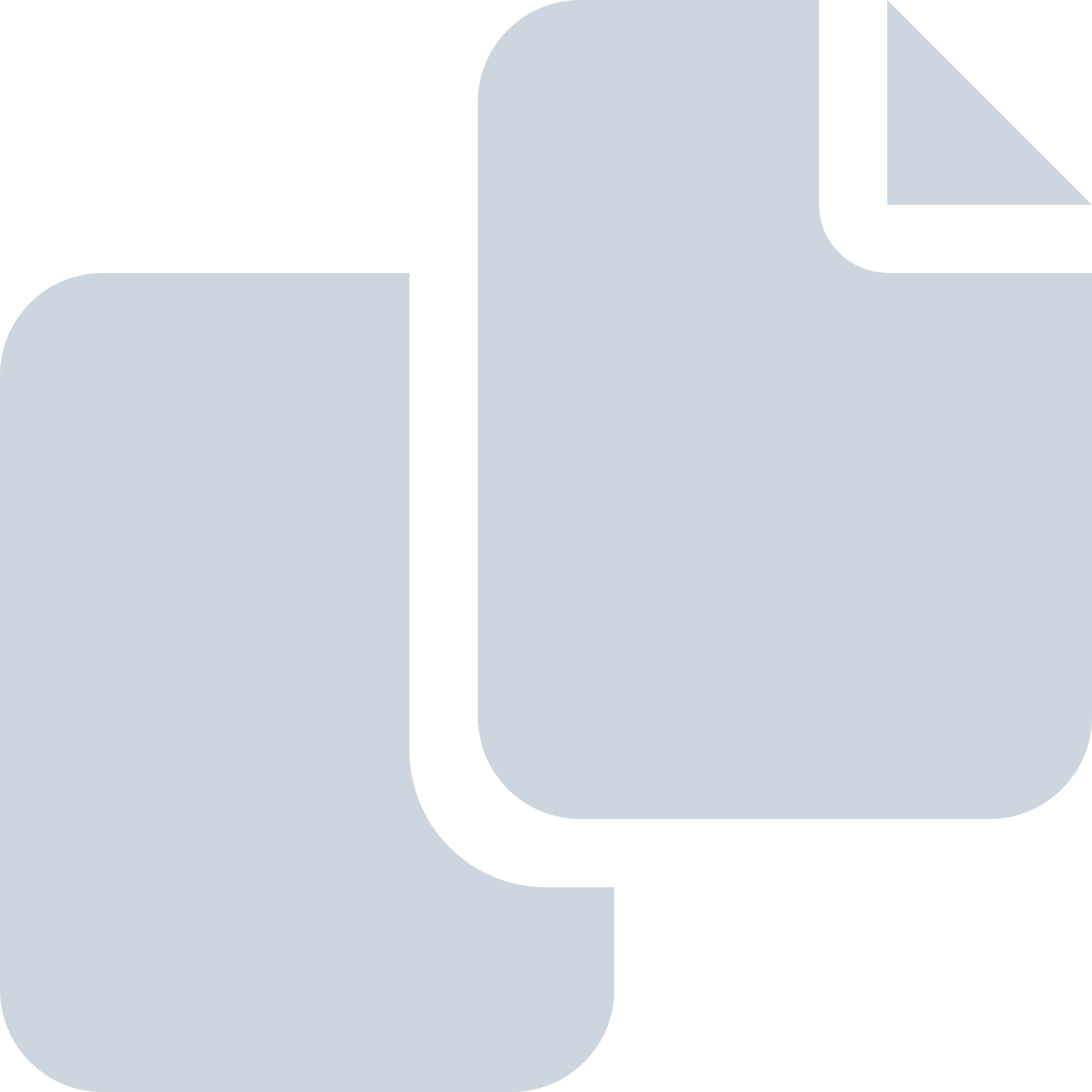 Periode: juli 2007#Naam van documentPub. datumInfo1.Onderzoeksprogramma2007 DEFINITIEF.pdf14-07-2007PDF,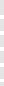 174,57 KB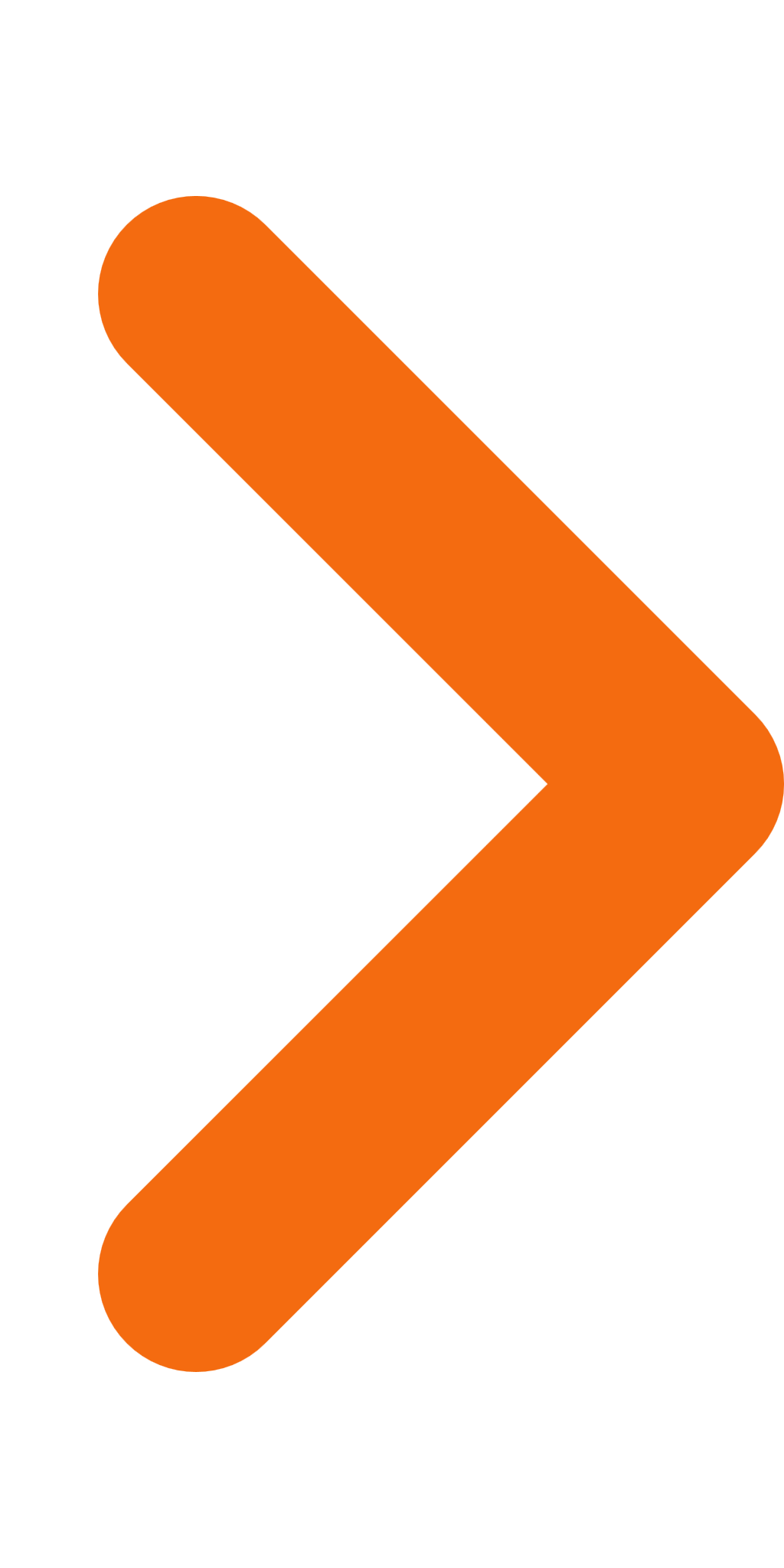 2.Lessen uit het verleden-eindbrief 29 maart 2007.pdf14-07-2007PDF,56,16 KB3.Jaarverslag Rekenkamercommissie gemeente Renkum2006 DEFINITIEF.pdf14-07-2007PDF,70,33 KB4.Jaarverslag en onderzoekprogramma Aanbiedingsbrief januari 2007.pdf14-07-2007PDF,30,63 KB5.BriefGroenlinksjongerenbeleid_def. 26 juni 2007.pdf14-07-2007PDF,61,48 KB